Chemistry 11-2 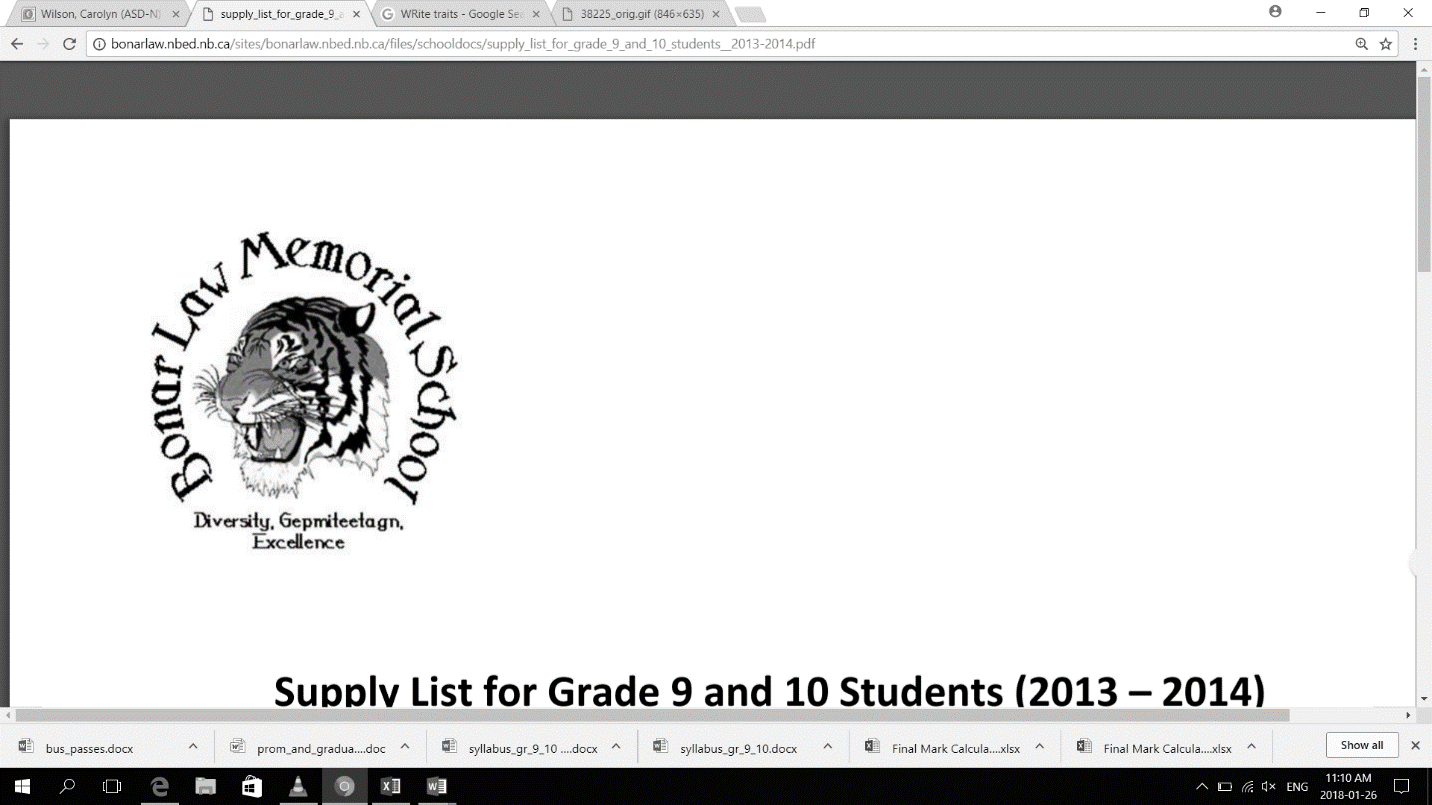 Course Syllabus Bonar Law Memorial School Ms. WilsonCourse Description*This course explores the structure of matter and the fundamentals of atomic bonding. It also introduces students to a quantitative aspect of chemistry through an examination of molecular mass and stoichiometry.  Key Topics of Discussion Classification and structure of matterNaming and classification of elements and compounds VSEPR theory Bonding (e.g. types of bonding and intermolecular forces) The MoleStoichiometry and solubility Key Skills Initiating and planning Performing and recording Analysing and interpreting Communication and teamworkEvaluationEvaluations will be based on an overall weighting of 35% knowledge, 35% skills and the remaining 30% will evaluate the learning of objectives relating to science, technology, society and the environment. Students will be evaluated with a combination of products and observations (e.g. tests, quizzes, lab reports and assignments) as well as with conversation (e.g. in-class participation and group discussion). There will be a final exam in this course weighted 30%, unless the exam incentive applies, in which case, it will be weighted 15%, 30% or 50%. 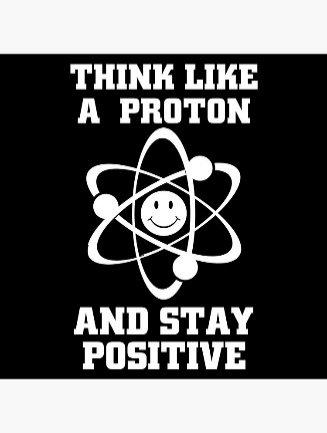 *subject to change 